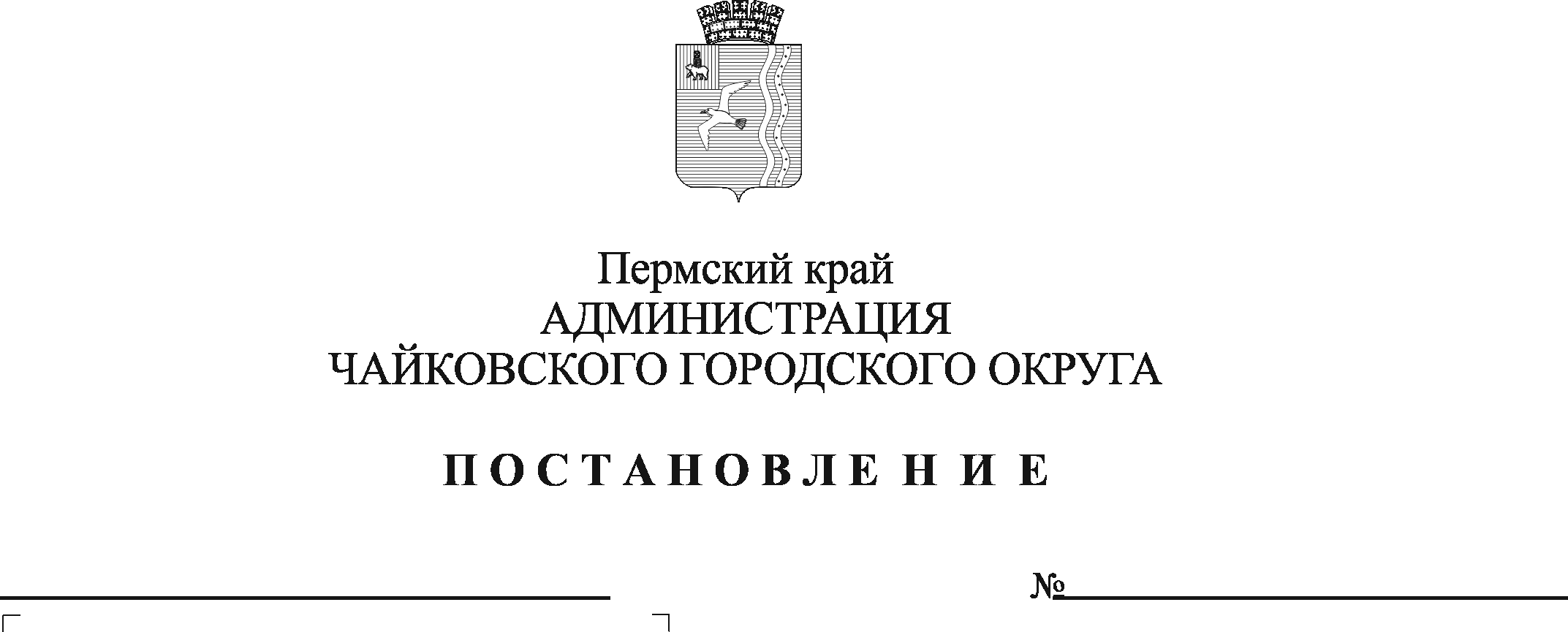 В соответствии с пунктом 2 статьи 4 Закона Пермского края от 02 июня 2016 г. № 654-ПК «О реализации проектов инициативного бюджетирования в Пермском крае», постановлением Правительства Пермского края от 10 января 2017 г. № 6-п «Об утверждении Порядка предоставления субсидий из бюджета Пермского края бюджетам муниципальных образований Пермского края на софинансирование проектов инициативного бюджетирования в Пермском крае», Уставом Чайковского городского округа, руководствуясь приказом министерства территориального развития Пермского края от 17 января 2017 г. № СЭД-53-03.17-4 «Об утверждении модельной формы Порядка проведения конкурсного отбора проектов инициативного бюджетирования»ПОСТАНОВЛЯЮ:1. Утвердить прилагаемый Порядок проведения конкурсного отбора проектов инициативного бюджетирования комиссией Чайковского городского округа.2. Признать утратившим силу постановление администрации Чайковского городского округа от 19 июля 2019 г. № 1285 «Об утверждении Порядка проведения конкурсного отбора проектов инициативного бюджетирования комиссией Чайковского городского округа.  3. Опубликовать постановление в муниципальной газете «Огни Камы» и разместить на официальном сайте администрации Чайковского городского округа.4. Постановление вступает в силу после его официального опубликования. 5. Контроль за исполнением постановления возложить на первого заместителя главы администрации Чайковского городского округа, руководителя аппарата. Глава городского округа  –глава администрации  Чайковского городского округа                                                     Ю.Г. Востриков                                                                                              УТВЕРЖДЕНпостановлением администрации Чайковского городского округа от 20.08.2020 №  765ПОРЯДОКпроведения конкурсного отбора проектов инициативного бюджетирования комиссией Чайковского городского округа1. ОБЩИЕ ПОЛОЖЕНИЯ1.1. Настоящий Порядок устанавливает процедуру проведения конкурсного отбора проектов инициативного бюджетирования (далее – Проект, конкурсный отбор) в Чайковском городском округе, для дальнейшего включения в заявку для участия в конкурсном отборе Проектов на уровне Пермского края.1.2. Организатором конкурсного отбора является администрация Чайковского городского округа.1.3. Право на участие в конкурсном отборе имеют Проекты, подготовленные с участием жителей Чайковского городского округа или территориального общественного самоуправления (далее - ТОС) и направленные на решение вопросов местного значения с учетом требований настоящего Порядка.1.4. Проведение конкурсного отбора осуществляется конкурсной комиссией по отбору Проектов инициативного бюджетирования Чайковского городского округа (далее – Комиссия).2. ОРГАНИЗАЦИЯ И ПРОВЕДЕНИЕ КОНКУРСНОГО ОТБОРА2.1. Для организации и проведения конкурсного отбора Управление внутренней политики и общественной безопасности администрации Чайковского городского округа:2.1.1. формирует состав Комиссии;2.1.2. определяет дату проведения конкурсного отбора;2.1.3. готовит извещение о проведении конкурсного отбора и не позднее чем за десять календарных дней до дня начала срока приема заявок публикует соответствующее сообщение в информационно-телекоммуникационной сети «Интернет» на официальном сайте администрации Чайковского городского округа http://chaikovskiyregion.ru/;2.1.4. организует консультирование по вопросам подготовки заявок;2.1.5. осуществляет прием, учет и хранение поступивших Проектов, а также документов и материалов к ним;2.1.6. осуществляет техническое обеспечение деятельности Комиссии;2.1.7. организует заседание Комиссии не позднее 10 рабочих дней со дня окончания приема Проектов на участие в конкурсном отборе;2.1.8. доводит до сведения участников конкурсного отбора его результаты.2.2. Извещение о проведении конкурсного отбора должно содержать:1) сведения о сроке, времени, месте и порядке приема заявок, почтовый адрес для направления заявок;2) номер телефона для получения консультаций по вопросам подготовки заявок;3) информацию о порядке и сроках объявления результатов конкурсного отбора.2.3. Для участия в конкурсном отборе участники конкурсного отбора направляют в Управление внутренней политики и общественной безопасности администрации Чайковского городского округа в срок, указанный в извещении, следующие документы:2.3.1. Проект по форме согласно приложению 1 к настоящему Порядку; 2.3.2. протокол собрания жителей (инициативной группы, ТОС) Чайковского городского округа и подписные листы по формам согласно приложению 2 к настоящему Порядку; 2.3.3. видеозапись собрания (на цифровом носителе);2.3.4. смету расходов на приобретение товаров/оказание услуг по форме согласно приложению 3 к настоящему Порядку, подтверждающая стоимость Проекта, если Проект направлен на приобретение товаров, оказание услуг. Или унифицированную форму локально-сметного расчета, подтверждающую стоимость Проекта, если Проект направлен на выполнение работ.2.3.5. копии документов, подтверждающих обязательства по финансовому обеспечению Проекта населения, ТОС, индивидуальных предпринимателей, юридических лиц, общественных организаций при их участии, в виде гарантийных писем. Гарантийные письма, подтверждающие обязательства населения по финансовому обеспечению Проекта, подписываются представителем(-ями) инициативной группы;2.3.6. документы, определяющие визуальное представление Проекта (дизайн-Проект, чертеж, эскиз, схема);2.3.7. цветные фотографии текущего состояния объекта (-ов), на котором (-ых) предусмотрено проведение работ в рамках реализации проекта, и (или) планируемого (-ых) к приобретению объекта (-ов) в рамках реализации Проекта;2.3.8. если инициатором Проекта является ТОС, дополнительно прилагаются:выписка из устава ТОС, подтверждающая наименование ТОС, которая подписывается председателем ТОС или иным уполномоченным лицом;документы и (или) копии документов, подтверждающие освещение деятельности ТОС в средствах массовой информации;документы и (или) копии документов, подтверждающие достижения ТОС за предыдущий и (или) текущий год;2.3.9. если Проект направлен на обустройство источников нецентрализованного водоснабжения (родника, ключа, скважины, колодца), то дополнительно прилагается документ, подтверждающий качество воды;2.3.10. если Проект направлен на строительство, реконструкцию, капитальный ремонт наружных сетей водопроводов, дополнительно прилагается копия положительного заключения по результатам проведения государственной экспертизы проектной документации (для проектной документации, подлежащей государственной экспертизе в соответствии со статьей 49 Градостроительного кодекса Российской Федерации и Положением об организации и проведении государственной экспертизы проектной документации и результатов инженерных изысканий, утвержденным Постановлением Правительства Российской Федерации от 5 марта 2007 г. № 145 «О порядке организации и проведения государственной экспертизы проектной документации и результатов инженерных изысканий»);2.3.11. опись представленных документов согласно приложению 5 к настоящему Порядку.2.4. Представленный на конкурсный отбор Проект должен соответствовать следующим требованиям:2.4.1. ориентирован на решение конкретной проблемы в рамках вопросов местного значения в пределах территории Чайковского городского округа;2.4.2. не содержит мероприятия, направленные на выполнение землеустроительных работ, изготовление технических паспортов объектов, паспортов энергетического обследования объектов, схем тепло-, водоснабжения и водоотведения, разработку зон санитарной защиты скважин, Проектно-сметной документации;2.4.3. не направлен на строительство, реконструкцию, капитальный ремонт объектов, подлежащих проверке достоверности определения сметной стоимости, за исключением случая, предусмотренного подпунктом 2.3.10 настоящего Порядка;2.4.4. Проект, направленный на обеспечение мер первичной пожарной безопасности, реализуется в рамках мероприятий:по ремонту источников противопожарного водоснабжения (противопожарных резервуаров) (пожарных водоемов), пожарных пирсов, пожарных гидрантов), являющихся собственностью муниципальных образований;по приобретению пожарно-технического вооружения, боевой одежды, первичных средств пожаротушения; 2.4.5. стоимость Проекта составляет не менее 200 тыс. руб. и не может превышать 4 млн. руб.2.5. Документы, указанные в пункте 2.3 настоящего Порядка, предоставляются на бумажном и электронном носителях (в формате DOC, DOCX, XLSX, копии документов в формате PDF).2.6. Участники конкурсного отбора не менее чем за 5 дней до даты проведения конкурсного отбора имеют право отозвать свой Проект и отказаться от участия в конкурсном отборе, сообщив об этом в письменном виде организатору конкурсного отбора.2.7. Представленный в Управление внутренней политики и общественной безопасности администрации Чайковского городского округа Проект для участия в конкурсном отборе подлежит регистрации в журнале Проектов под порядковым номером с указанием даты и точного времени его представления (часы и минуты). На копии описи представленных документов делается отметка о дате и времени представления Проекта для участия в конкурсном отборе с указанием номера такой заявки.2.8. В случае если Проект представлен с нарушением требований, установленных пунктами 2.3, 2.4, 2.5 настоящего Порядка, Проект к участию в конкурсном отборе не допускается, при этом Управление внутренней политики и общественной безопасности администрации Чайковского городского округа направляет мотивированное уведомление в течение 10 рабочих дней после даты окончания приема Проектов и возвращает поданные Проекты и прилагаемые документы.2.9. Проекты, представленные после окончания даты их приема, указанной в извещении о проведении конкурсного отбора, не принимаются и возвращаются участникам конкурсного отбора.2.10. Конкурсный отбор и подведение его итогов осуществляется Комиссией отдельно по двум группам (далее – группам):группа 1 – Проекты, поступившие от инициативных групп граждан;группа 2 – Проекты ТОС.2.11. Проекты по результатам оценки Комиссией по основным критериям в зависимости от общего количества набранных баллов распределяются по уровням последовательно от наибольшего общего количества набранных баллов к наименьшему внутри каждой из групп.2.12. Победителями конкурсного отбора считаются Проекты, набравшие по результатам оценки внутри соответствующей группы наибольшее количество баллов. 2.13. В случае если по результатам оценки на одно призовое место претендуют несколько Проектов, набравших одинаковое количество баллов, преимущество имеет Проект, доля софинансирования которого за счет средств населения больше по отношению к доле средств бюджета Чайковского городского округа. 3. КОМИССИЯ И ПОРЯДОК ЕЕ РАБОТЫ3.1. Комиссия является коллегиальным органом, созданным для проведения конкурсного отбора Проектов на уровне Чайковского городского округа. Состав комиссии утверждается постановлением администрации Чайковского городского округа.3.2. Комиссия осуществляет следующие функции:3.2.1. рассматривает, оценивает Проекты и документы участников конкурсного отбора в соответствии с критериями оценки Проектов инициативного бюджетирования, согласно приложению 6 к настоящему Порядку;3.2.2. проверяет соответствие Проектов требованиям, установленным настоящим Порядком;3.2.3. формирует итоговую оценку Проектов, признанных соответствующими требованиям, установленным настоящим Порядком;3.2.4. определяет перечень Проектов - победителей конкурсного отбора;3.2.5. формирует перечень Проектов, не признанных победителями конкурсного отбора;3.2.6. принимает решение о результатах конкурсного отбора Проектов инициативного бюджетирования;3.2.7. формирует совместно с администрацией Чайковского городского округа, экспертами в случае привлечения последних, заявки для участия в конкурсном отборе Проектов на уровне Пермского края;3.2.8. в рамках осуществления своих функций Комиссия:может создавать рабочие группы для оказания содействия населению в подготовке Проектов;запрашивает у структурных подразделений, отраслевых (функциональных) органов администрации Чайковского городского округа, муниципальных учреждений необходимые материалы и информацию для подготовки заявки (Проектов) на конкурсный отбор Проектов на уровне Пермского края;приглашает экспертов, специалистов структурных подразделений, отраслевых (функциональных) органов администрации Чайковского городского округа, муниципальных учреждений, представителей общественных и иных организаций, не входящих в состав Комиссии, по вопросам, выносимым на рассмотрение комиссии.3.3. Комиссия вправе принимать решения, если на заседании присутствует более половины от утвержденного состава ее членов.3.4. Лица, входящие в состав Комиссии, участвуют в заседаниях без права замены.В случае невозможности присутствия лица, входящего в состав Комиссии, на заседании такое лицо в срок не позднее чем за один день до дня заседания Комиссии представляет свое мнение по рассматриваемым вопросам в письменной форме. В этом случае оно оглашается на заседании Комиссии и приобщается к протоколу заседания конкурсной комиссии по отбору Проектов инициативного бюджетирования Чайковского городского округа.При отсутствии председателя Комиссии на заседании принимает решение и подписывает протокол заместитель председателя Комиссии.3.5. Решение Комиссии о Проектах, прошедших конкурсный отбор, принимается простым большинством голосов присутствующих на заседании лиц, входящих в состав Комиссии.В случае равенства голосов, решающим является голос председательствующего на заседании Комиссии.3.6. Решения, принимаемые на заседании Комиссии, оформляются протоколом в течение 5 рабочих дней со дня заседания комиссии, который подписывается всеми лицами, входящими в состав Комиссии, принявшими участие в голосовании. 3.7. В протоколе указываются:3.7.1. лица, принявшие участие в заседании Комиссии;3.7.2. реестр участников конкурсного отбора;3.7.3. информация об оценках Проектов участников конкурсного отбора;3.7.4. перечень Проектов - победителей конкурсного отбора;3.7.5. перечень Проектов для участия в конкурсном отборе Проектов инициативного бюджетирования на уровне Пермского края;3.7.6. перечень Проектов, не признанных победителями конкурсного отбора.3.8. Протокол заседания Комиссии подлежит опубликованию на официальном сайте администрации Чайковского городского округа в срок не позднее 5 рабочих дней со дня его подписания. День опубликования протокола является днем подведения итогов муниципального конкурсного отбора.Протокол является основанием для подготовки заявок для участия в конкурсном отборе проектов инициативного бюджетирования на уровне Пермского края.Приложение 1к Порядку проведения конкурсного отбора Проектов инициативного бюджетирования комиссией Чайковского городского округаПРОЕКТинициативного бюджетирования «_______________________________»наименование Проекта1. Наименование Проекта инициативного бюджетирования (далее – Проект):______________________________________________________________.2. Сведения о видах источников софинансирования Проекта инициативного бюджетирования):3. Сведения об инициаторе Проекта (необходимо выбрать только один из предложенных варрантов):инициативная группа жителей муниципального образования;территориальное общественное самоуправление_________________________________________________________________.(наименование ТОС)4. Сведения о месте реализации Проекта:_________________________________________________________________.4.1. населенный пункт:_________________________________________________________________.4.2. поселение (район):_________________________________________________________________.4.3. городской округ (муниципальный округ, муниципальный район):_________________________________________________________________.5. Наименование вопроса местного значения, в рамках которого реализуется Проект:_________________________________________________________________.(наименование вопроса местного значения, в рамках которого реализуется Проект в соответствии с положениями статьи 16 (для муниципальных, городских округов) Федерального закона от 06 октября 2003 г. № 131-ФЗ «Об общих принципах организации местного самоуправления в Российской Федерации» и Закона Пермского края от 22 декабря 2014 г. № 416-ПК «О закреплении дополнительных вопросов местного значения за сельскими поселениями Пермского края и о внесении изменения в Закон Пермского края «О бюджетном процессе в Пермском крае»)6. Основание для исполнения полномочия по решению вопроса местного значения, в рамках которого реализуется Проект:Федеральный закон от 06 октября 2003 г. № 131-ФЗ «Об общих принципах организации местного самоуправления в Российской Федерации»;Закон Пермского края  от 22 декабря 2014 г. № 416-ПК «О закреплении дополнительных вопросов местного значения за сельскими поселениями Пермского края и о внесении изменения в Закон Пермского края «О бюджетном процессе в Пермском крае»; Соглашение о передаче осуществления части полномочий по решению вопросов местного значения между муниципальными образованиями (копия соглашения прилагается к Проекту).7. Описание Проекта:_____________________________________________________________________________________________________________________________________________________________________________________________________________________________________________________________________________________________________________________________________.(необходимо указать цель и задачи Проекта, описать проблему, на решениекоторой направлен Проект, ожидаемые результаты от реализации Проекта)8. Сведения о смете Проекта:унифицированная форма локально-сметного расчета;смета по форме согласно приложению 3 к порядку.9. Сведения для оценки Проекта на участие в конкурсном отборе:9.1. Наличие видеозаписи с собрания жителей или ТОС, на котором решался вопрос по участию в Проекте:наличие видеозаписи (прикладывается к Проекту на цифровом носителе).9.2. Перечень информационных каналов по продвижению Проекта среди жителей муниципального образования с использованием одной или нескольких площадок:информационные стенды (листовки, объявления, брошюры, буклеты (при наличии к Проекту необходимо приложить копии документов, размещенных на информационных стендах);публикация статей (заметок) в тираже или части тиража отдельного номера периодического издания, отдельного выпуска либо обновления сетевого издания (при наличии к Проекту необходимо приложить копии материалов, размещенных в тираже или части тиража отдельного номера периодического издания)_________________________________________________________________;(при наличии необходимо указать ссылку на отдельный выпуск либо обновление сетевого издания, к Проекту необходимо приложить скриншот материалов, опубликованных в отдельном выпуске либо обновлении сетевого издания)официальные сайты муниципальных образований_________________________________________________________________;(при наличии необходимо указать ссылку на материалы, опубликованные на официальном сайте муниципального образования, к Проекту необходимо приложить скриншот материалов, опубликованных на официальном сайте муниципального образования)социальные сети_________________________________________________________________. (при наличии необходимо указать ссылку на материалы, опубликованные в социальных сетях,  к Проекту необходимо приложить скриншот материалов, опубликованные в социальных сетях)9.3. Визуальное представление Проекта:наличие дизайн-Проекта, либо чертежа, либо эскиза, либо схемы Проекта (при наличии к Проекту необходимо приложить на бумажном или электронном носителе).9.4. Освещение деятельности ТОС в средствах массовой информации  за предыдущий  и (или) текущий год:есть (к Проекту необходимо приложить соответствующие материалы, подтверждающие размещение информации в средствах массовой информации, и (или) документы с указанием ссылок в информационно-телекоммуникационной сети «Интернет»);нет. 9.5. Достижения ТОС за предыдущий и (или) текущий год:есть (к Проекту необходимо приложить копии документов, подтверждающих участие в конкурсах, получение грантов, наград (грамот, благодарственных писем);нет. 10. Количество набранных баллов по итогамСведения об инициаторе Проекта:_________________________________________________________________;представитель инициативной группы, председатель ТОС или иное уполномоченное лицо (ФИО)контактный телефон: ________________________________________________;e-mail _____________________________________________________________Представитель инициативной группы__________________/ФИО                                                                        (подпись)Приложение 2к Порядку проведения конкурсного отбора Проектов инициативного бюджетирования комиссией Чайковского городского округаФОРМАПРОТОКОЛсобрания жителей (территориального общественного самоуправления (далее – ТОС) по выбору Проекта инициативного бюджетирования__________________________________________________________________(место проведения, адрес)_______________________________________________(наименование ТОС (при наличии)«____»____________20____годаПрисутствовали __________человек1.	Выборы представителей инициативной группы. Предложены кандидатуры______________________________________________(фамилия, имя, отчество)2.	Обсуждение Проекта инициативного бюджетирования.________________________________________________________________________________________________________________________________________________________________________________________________________________________________________________________________________(название Проекта(-ов), описывается ход проведения собрания с указанием вопросов рассмотрения; выступающих лиц и сути их выступления по каждому вопросу; принятых решений по каждому вопросу)3.	Определение сроков и порядка осуществления сбора подписей в поддержку инициативы граждан по Проекту, по форме, согласно приложению к настоящему протоколу.__________________________________________________________________(описывается порядок и сроки по сбору подписей в поддержку инициативы граждан  (ТОС) по Проекту, определяется ответственный за сбор подписей)Решение собрания ______________________________________________________.(принятые решения по каждому вопросу)Результаты голосования:«За»___________________,«Против» ______________,«Воздержались» ________.Руководитель инициативной группы:________________________                 (подпись) (ФИО)Приложение к протоколуФОРМАПОДПИСНОЙ ЛИСТ по сбору подписей в поддержку инициативы граждан (ТОС) по Проекту_______________________________________________________________(наименование Проекта инициативного бюджетирования) Мы, нижеподписавшиеся, поддерживаем инициативу граждан (ТОС) по данному Проекту.Подписной лист удостоверяю:__________________________________________________________________(ФИО лица, собиравшего подписи)Приложение 3к Порядку проведения конкурсного отбора Проектов инициативного бюджетирования комиссией Чайковского городского округаФОРМАСМЕТАрасходов на приобретение товаров/оказание услуг_______________________________________________________________(наименование Проекта инициативного бюджетирования) Приложение 4к Порядку проведения конкурсного отбора Проектов инициативного бюджетирования комиссией Чайковкого городского округаФОРМАВ конкурсную комиссию по отбору проектов инициативного бюджетированияГарантийное письмо.Я, представитель инициативной группы (ТОС), ____________________, настоящим письмом гарантирую софинансирование Проекта «____________________________» со стороны населения, в случае его победы в конкурсном отборе Проектов инициативного бюджетирования, в размере ______________________ (_________________) руб.__________коп. в срок до 31 марта 2021 года.Представитель инициативной группы     _____________   ФИОПриложение 5к Порядку проведения конкурсного отбора Проектов инициативного бюджетирования комиссией Чайковского городского округаФОРМАОПИСЬдокументов, входящих в состав Проекта инициативного бюджетирования для участия в конкурсном отборе Проектов инициативного бюджетирования_______________________________________________________________(наименование Проекта инициативного бюджетирования) _______________________________________________________________(наименование муниципального образования)ИТОГО____________________________________________ документов.(цифрами и прописью)Общее количество листов документов_________________________________________________________________.	(цифрами и прописью)Дата «_____»___________20__г.Приложение 6к Порядку проведения конкурсного отбора Проектов инициативного бюджетирования комиссией Чайковского городского округаКРИТЕРИИоценки Проектов инициативного бюджетирования№ п/пВиды источников Сумма (руб.)Софинансирование Проекта (%)12341Софинансирование Проекта не менее 10 (50) % стоимости Проекта:1= графа 3 строки 1.1.+ графа 3 строки 1.2. + графа 3 строки 1.3= графу 3 строки 1/графу 3 строки 3 х 1001.1Средства бюджета Чайковского городского округа= графу 3 строки 1.1/графу 3 строки 1 х 1001.2Средства населения в денежной форме= графу 3 строки 1.2/графу 3 строки 1 х 1001.3Средства ТОС, юридических лиц, индивидуальных предпринимателей, общественных организаций в денежной форме, за исключением денежных средств от предприятий и организаций муниципальной формы собственности= графу 3 строки 1.3/графу 3 строки 1 х 1002Софинансирование Проекта не более 90 (50) % стоимости Проекта= графу 3 строки 2/графу 3 строки 3 х 1003Итого (общая стоимость Проекта):= графа 3 строки 1 + графа 3 строки 2100№п/пНаименование критерияКол-во баллов123Критерии оценки ПроектовКритерии оценки ПроектовКритерии оценки ПроектовДоля софинансирования Проекта инициативного бюджетирования за счет средств населения, юридических лиц, индивидуальных предпринимателей, общественных организаций (за исключением государственных и муниципальных унитарных предприятий и государственных и муниципальных учреждений) от доли средств бюджета Чайковского городского округаНаличие видеозаписи с собрания жителей, на котором решается вопрос по участию в ПроектеИнформационные стенды (листовки, объявления, брошюры, буклеты)Публикация статей (заметок) в тираже или части тиража отдельного номера периодического печатного издания, отдельного выпуска либо обновлении сетевого изданияОфициальный сайт администрации Чайковского городского округаСоциальные сетиВизуальное представление ПроектаНеденежный вклад населения в реализацию Проекта (привлечение добровольного бесплатного труда)Количество набранных баллов (сумма баллов по пунктам 1-13)Количество набранных баллов (сумма баллов по пунктам 1-13)Критерии оценки деятельности ТОС Критерии оценки деятельности ТОС Критерии оценки деятельности ТОС 1.Освещение деятельности ТОС в средствах массовой информации за предыдущий и (или) текущий год (прилагаются соответствующие материал, подтверждающие размещение информации в средствах массовой информации, и (или) документы с указанием ссылок в информационно-телекоммуникационной сети «Интернет»)2.Достижения ТОС за предыдущий и (или) текущий год (участие ТОС в конкурсах и получение грантов, наличие наград (грамот, благодарственных писем) либо реализация Проектов с участием волонтеров, что подтверждается копиями соответствующих документов)Количество набранных баллов (сумма баллов по пунктам 1-2) Количество набранных баллов (сумма баллов по пунктам 1-2) №  п/пФамилия, имя, отчествоПодписьДата№  п/пНаименование работ и затратЕд.  измеренияКол-воЦена за единицу (тыс. руб.)Полная стоимость (тыс. руб.)1.Приобретение (оказание), в том числе:1.1.товары (указать полное наименование)1.2.услуги (указать полное наименование)2.Накладные расходы, в том числе:1…2…...3.ИТОГО:№  п/пНаименование документаРеквизиты документа (номер, дата выдачи (составления)Номер (-а) листа (-ов)Количество  листов№п/пНаименование критерияЗначение критериев оценкиКол-во балловОсновные критерии оценки Проектов инициативного бюджетированияОсновные критерии оценки Проектов инициативного бюджетированияОсновные критерии оценки Проектов инициативного бюджетированияОсновные критерии оценки Проектов инициативного бюджетированияДоля софинансирования Проекта инициативного бюджетирования за счет средств населения, юридических лиц, индивидуальных предпринимателей, общественных организаций (за исключением государственных и муниципальных унитарных предприятий и государственных и муниципальных учреждений) от доли средств бюджета Чайковского городского округаза каждый 1% софинансирования Проекта за счет средств населения, юридических лиц, индивидуальных предпринимателей, общественных организаций (за исключением государственных и муниципальных унитарных предприятий и государственных и муниципальных учреждений) от доли средств бюджета Чайковского городского округа присваивается 0,2 баллаmax 19,8 балла Наличие видеозаписи с собрания жителей, на котором решается вопрос по участию в Проектеотсутствует0Наличие видеозаписи с собрания жителей, на котором решается вопрос по участию в Проектев наличии1Перечень информационных каналов по продвижению Проекта инициативного бюджетирования среди жителей Чайковского городского округа с использованием одной или нескольких площадок:Перечень информационных каналов по продвижению Проекта инициативного бюджетирования среди жителей Чайковского городского округа с использованием одной или нескольких площадок:Сумма баллов по пунктам 4.1- 4.5, mах 4 б.3.1.Информационные стенды (листовки, объявления, брошюры, буклеты)Информационные стенды (листовки, объявления, брошюры, буклеты)13.2.Публикация статей (заметок) в тираже или части тиража отдельного номера периодического печатного издания, отдельного выпуска либо обновлении сетевого изданияПубликация статей (заметок) в тираже или части тиража отдельного номера периодического печатного издания, отдельного выпуска либо обновлении сетевого издания13.3.Официальный сайт Чайковского городского округаОфициальный сайт Чайковского городского округа13.4.Социальные сетиСоциальные сети1Визуальное представление Проектаналичие дизайн-Проекта /чертежа/ эскиза /схемы Проекта2Визуальное представление Проектаотсутствует0Неденежный вклад населения в реализацию Проекта (привлечение добровольного бесплатного труда)имеется1Неденежный вклад населения в реализацию Проекта (привлечение добровольного бесплатного труда)отсутствует 0Максимум баллов:Максимум баллов:Максимум баллов:27,8Критерии оценки деятельности ТОСКритерии оценки деятельности ТОСКритерии оценки деятельности ТОСКритерии оценки деятельности ТОС1.Освещение деятельности ТОС в средствах массовой информации за предыдущий и (или) текущий год (прилагаются соответствующие материал, подтверждающие размещение информации в средствах массовой информации, и (или) документы с указанием ссылок в информационно-телекоммуникационной сети «Интернет»)Нет01.Освещение деятельности ТОС в средствах массовой информации за предыдущий и (или) текущий год (прилагаются соответствующие материал, подтверждающие размещение информации в средствах массовой информации, и (или) документы с указанием ссылок в информационно-телекоммуникационной сети «Интернет»)Есть22.Достижения ТОС за предыдущий и (или) текущий год (участие ТОС в конкурсах и получение грантов, наличие наград (грамот, благодарственных писем) либо реализация Проектов с участием волонтеров, что подтверждается копиями соответствующих документов)Нет02.Достижения ТОС за предыдущий и (или) текущий год (участие ТОС в конкурсах и получение грантов, наличие наград (грамот, благодарственных писем) либо реализация Проектов с участием волонтеров, что подтверждается копиями соответствующих документов)Есть2Максимум баллов:Максимум баллов:Максимум баллов:4Максимальное количество баллов по основным критериям Максимальное количество баллов по основным критериям В группе 127,8Максимальное количество баллов по основным критериям Максимальное количество баллов по основным критериям В группе 231,8Дополнительные критерии оценки Проектов инициативного бюджетирования в случае равенства баллов по основным критериямДополнительные критерии оценки Проектов инициативного бюджетирования в случае равенства баллов по основным критериямДополнительные критерии оценки Проектов инициативного бюджетирования в случае равенства баллов по основным критериямДополнительные критерии оценки Проектов инициативного бюджетирования в случае равенства баллов по основным критериям1.Доля софинансирования Проекта инициативного бюджетирования за счет средств населения от доли средств бюджета Чайковского городского округа.(Данный критерий не оценивается в баллах, победителем будет признан тот Проект, в котором доля софинансирования со стороны населения, юридических лиц, индивидуальных предпринимателей, общественных организаций (за исключением государственных и муниципальных унитарных предприятий и государственных и муниципальных учреждений) от доли средств бюджета Чайковского городского округа в процентном соотношении больше)Доля софинансирования Проекта инициативного бюджетирования за счет средств населения от доли средств бюджета Чайковского городского округа.(Данный критерий не оценивается в баллах, победителем будет признан тот Проект, в котором доля софинансирования со стороны населения, юридических лиц, индивидуальных предпринимателей, общественных организаций (за исключением государственных и муниципальных унитарных предприятий и государственных и муниципальных учреждений) от доли средств бюджета Чайковского городского округа в процентном соотношении больше)Доля софинансирования Проекта инициативного бюджетирования за счет средств населения от доли средств бюджета Чайковского городского округа.(Данный критерий не оценивается в баллах, победителем будет признан тот Проект, в котором доля софинансирования со стороны населения, юридических лиц, индивидуальных предпринимателей, общественных организаций (за исключением государственных и муниципальных унитарных предприятий и государственных и муниципальных учреждений) от доли средств бюджета Чайковского городского округа в процентном соотношении больше)